МДОУ «Детский сад №100»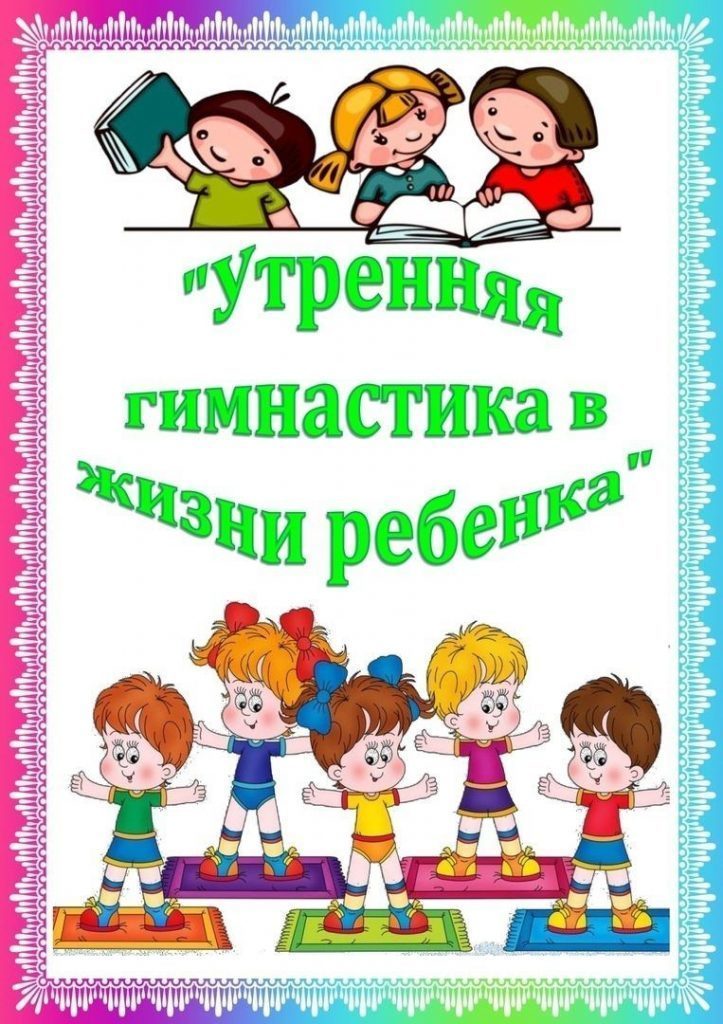 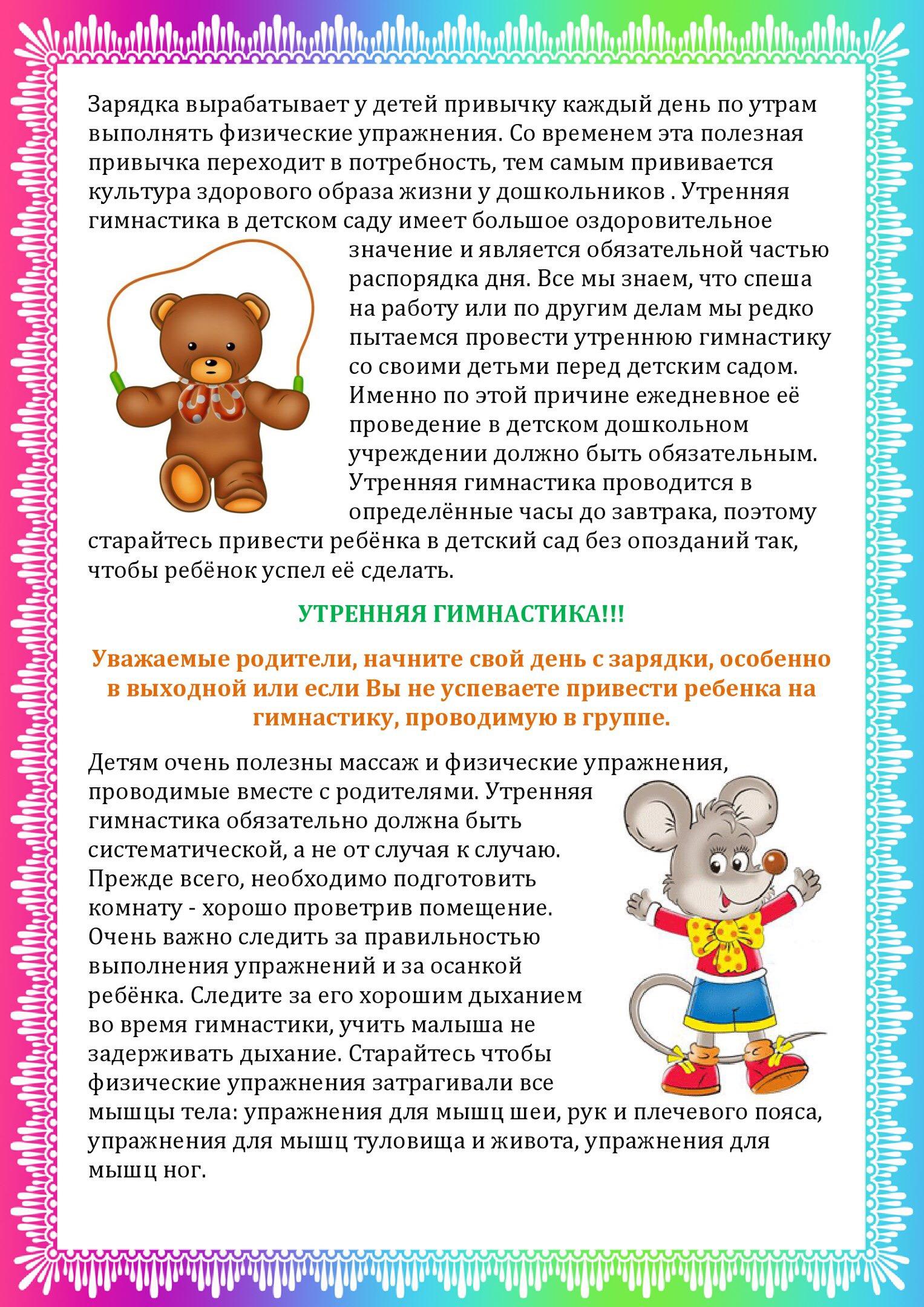 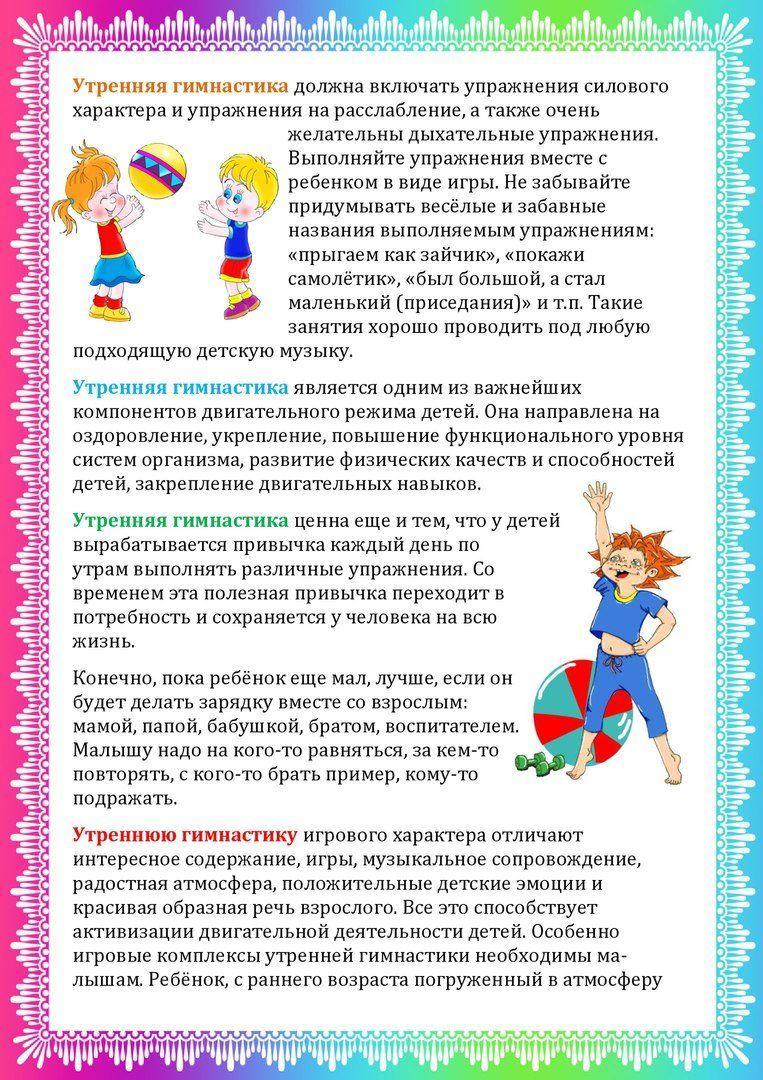 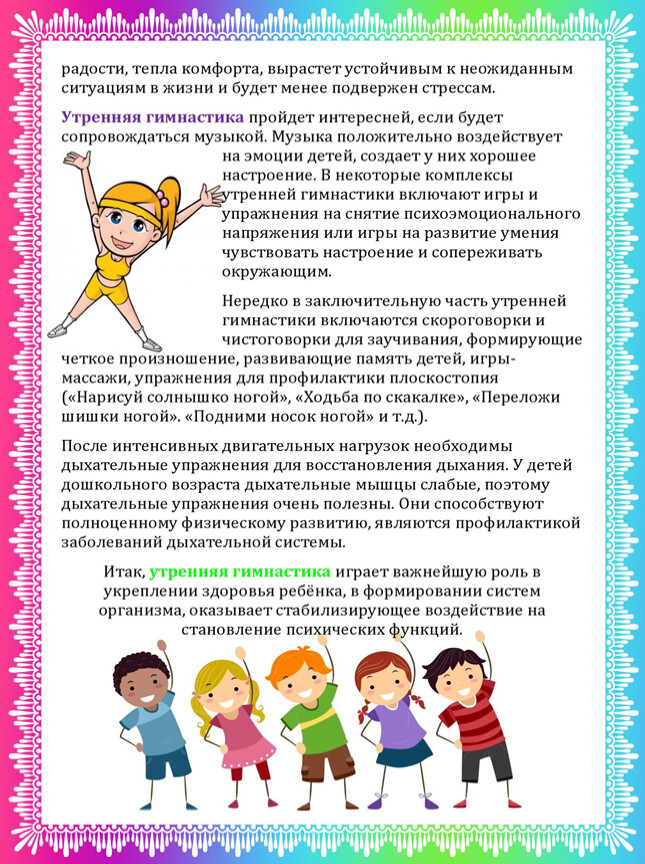 Подготовила : Инструктор по физической культуре Капитонова Н.В.